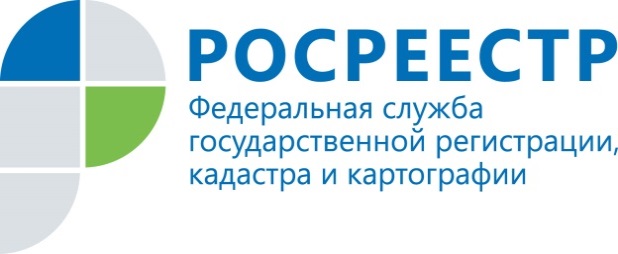                                                                                     ПРЕСС-РЕЛИЗЭкстерриториальный прием - оформить недвижимость стало проще!С 1 февраля 2016 года в Управлении Росреестра по Красноярскому краю внедрен экстерриториальный прием документов, иными словами,  независимо от места нахождения заявителя, он может зарегистрировать свои права на  все объекты недвижимости в пределах Красноярского края.Благодаря экстерриториальному приему жители края могут значительно сэкономить личное время.Пример: Гражданин находится в Норильске ему необходимо оформить право собственности на объект недвижимости в Минусинске. Теперь заявителю не нужно покидать пределы своего муниципального образования, достаточно сдать необходимые документы по месту пребывания.В 2015 году  в Управлении проведены работы по централизации баз данных, что позволило сосредоточить  Единый государственный реестр прав  по Красноярскому краю в центральном аппарате. Такая модернизация  позволила значительно  оптимизировать административные процедуры, связанные с регистрационными действиями и  существенно повысить качество обслуживания граждан.Напоминаем, что услуги Росреестра  предоставляются в том числе и в офисах Многофункциональных центров, сеть которых планомерно расширяется. Сегодня на территории Красноярского края открыто 35 офисов МФЦ, в которых 205 окон осуществляют прием документов по услугам Росреестра.Пресс-служба Управления Росреестра по Красноярскому краю(391) 2- 524-367
(391) 2- 524-356